May 9th – 11th, 2023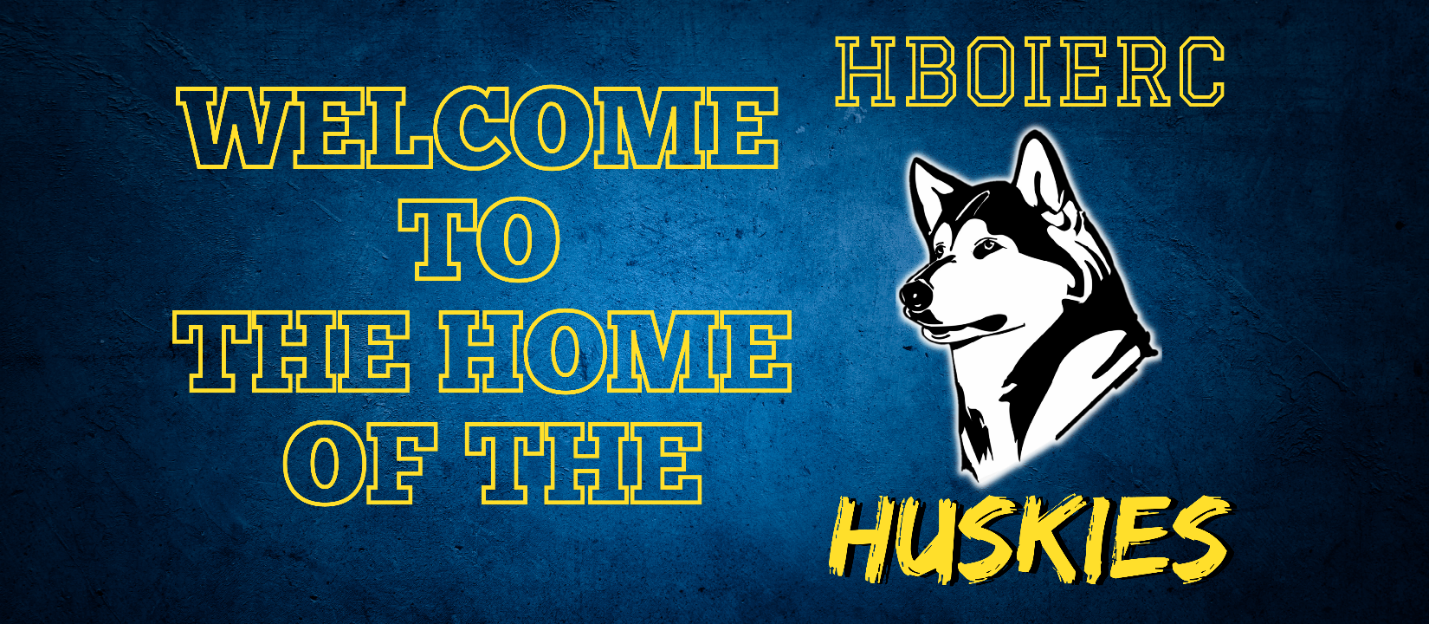 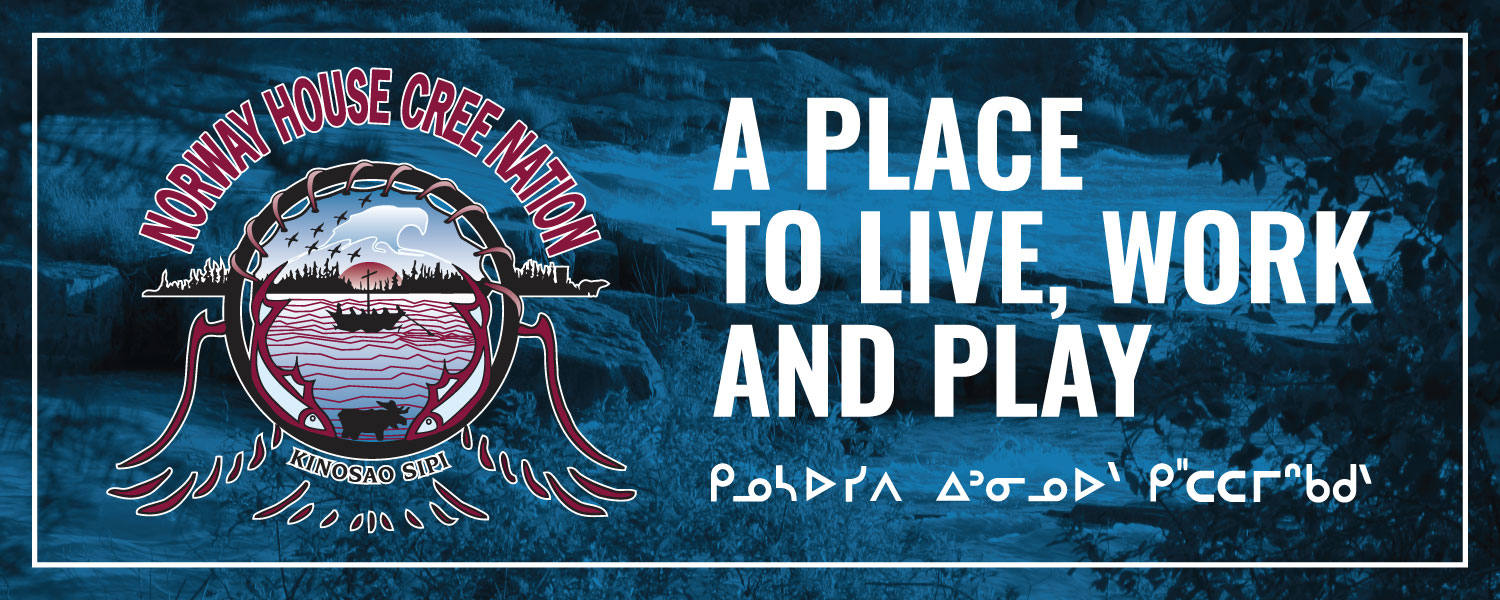 RESILIENCEHelen Betty Osborne Ininiw Education Resource Centre & Norway House welcomes you!Welcome to the 14th Annual High School Games at Helen Betty Osborne Ininiw Education Resource Centre – Norway House. We are very excited to provide our High School Students with an opportunity to demonstrate their athletic skills in this amazing event that incorporates traditional Indigenous culture and sport. The Huskies family, including staff, students and community are very proud to be hosting this year’s high school games with well over 350 athletes attending! It has been a long time since we have been able to get our High School Students together for this major event. That is why this year we have made the motto of the High School Games, “Resilience”. We wish all coaches, chaperones, and athletes a safe and exciting experience. AccommodationsThis year at Helen Betty Osborne Ininiw Education Resource Centre, all athletes, coaches, and chaperones will be staying within our school.  Senior and Middle Year wings have been designated for lodging to accommodate everyone.Female Accommodations: Middle Years (Awasisak) Male Accommodations: Senior Years (Oskatisak) If you have any questions regarding accommodations, please speak to personnel on duty.Attached is a list of room assignments and maps of the Middle Years (Female), and Senior Years (Male) wings.  Some rooms are equipped with TV/VCR/DVD’s for your use.MTS cellular service available within the community.  Phone access available for calling cards, phone cards or collect call service.Gaining access to your room is available throughout the day.    *** Athletes must be accompanied by a chaperone ***Doors are to be locked at all times.  Please make sure that the door is shut and locked when leaving the room.Please make sure that windows are shut properly when leaving classrooms.All belongings can remain in the classroom.  *** We ask that personal valuables be kept with athletes, coaches, and chaperones.  ***Classroom furniture has been moved to provide for space.  Please do not remove any furniture from the room.Washrooms/Water Fountains are available in the center hallway of each wing, core area, and gym area.Garbage Cans and Recycling Bins are located in the core area for your use.  Please do not litter.Coaches/Chaperones and players are asked to keep their own rooms clean throughout their stay.  Garbage must be put outside the door every evening for pick-up.Classrooms will be supplied with garbage cans, garbage bags, paper towel, and kleenex etc.  If you require extra supplies and/or brooms/mops, please ask personnel for assistance.Security guards will be on duty around the clock.  The security office is located next to the Staff Room in the Core Area.Students are not permitted to enter the Early Years (Osimawak), as we are not using that area.  Please remember, the door to your designated classroom will not be unlocked without a coach/chaperone present.SHOWERSSENIOR GYM:			3 showers available in the girls change room (Females Only)3 showers available in the boys change room (Males Only)Room C-020	1 Shower available for female chaperone use only.Room D-090	1 Shower available for male chaperone use only.VEHICLE/BUS PARKINGAll buses will begin parallel parking in the Southwest corner of the main parking lot.  Bus parking continues on the south side from west to east. Overnight plug-ins are available for your convenience.  Vehicle parking begins from the handicap zone in the center parking lane.  Parking is not permitted on the loop at the front entrance of the school. Visitor Bus Parking – Southwest sideBUSINESSES AVAILABLE IN NORWAY HOUSE2023 OVERALL HIGH SCHOOL GAMES SCHEDULETUESDAY May 9th 3:00 – 4:00 pm 			Schools arrive @ HBO and must check in at the Welcome Table			4:30 pm				DINNER				Cafeteria – A0905:30 pm				BIG GROUP PICTURE (must attend)	Front Loop by Main Entrance6:00 pm				Coaches Meeting			Senior Library (Coaches Room)6:30 pm				Schools line up for Opening Ceremonies7:00 pm				Opening Ceremonies		Senior Gym (HBO)8:30-10:30 pm			Badminton JV Doubles		  	Senior & Junior Gyms (HBO) 308:30 – 10:30 pm			Basketball SV Boys			UCN Gym (2 games)8:30 – 10:30 pm			Archery JV & SV Girls			JRS Gym 10:00pm				SNACK					Cafeteria – A090WEDNESDAY May 10th 6:30-8:00 am			BREAKFAST				Cafeteria – A0908:00am – 12:00 pm			Badminton JV Doubles & Singles		Senior & Junior Gyms (HBO) 608:30am – 10:30 pm			Basketball (JV & SV)			UCN Gym12:00 pm – 1:30 pm		LUNCH					Cafeteria – A0901:30 pm – 5:30 pm 			Badminton SV Doubles & Singles	Senior & Junior Gyms (HBO) 451:30 pm – 3:30 pm 			Cross Country Running			Norway House Airport3:30 pm – 5:30 pm			Archery JV & SV Boys			JRS Gym5:30 – 7:00 pm			DINNER				Cafeteria – A0906:30 – 8:30 pm			Archery JV & SV Girls			JRS Gym8:30 – 10:30 pm			Archery JV & SV Boys			JRS Gym6:30 – 8:30 pm			Trap Setting (JV)			Junior Gym6:30 – 10:30 pm			Table Tennis				Core Area of School 6:30 - 10:30 pm 			Badminton SV Doubles & Singles	Senior Gym (HBO) 368:30 – 10:30 pm			Trap Setting (SV)			Junior Gym10:00pm				SNACK					Cafeteria – A090THURSDAY May 11th 6:30 - 8:00 am			BREAKFAST				Cafeteria – A0908:30 am – 10:30 pm		Archery JV & SV Boys ???		JRS Gym8:30am – 12:30 pm			Badminton JV Playoffs			Junior & Senior Gym (HBO) 451:00 pm – 3:00 pm			Badminton SV Playoffs			Junior Gym (HBO) 128:30am – 4:30 pm			Basketball (JV Boys & Girls)		UCN Gym (9 games)12:00 pm - 1:30 pm		LUNCH					Cafeteria – A0901:00 pm – 3:00 pm			Table Tennis 				Core Area of School (HBO)1:00 pm – 2:00 pm			Badminton (SV Playoffs)			Senior Gym (HBO) 15 games1:30 pm – 3:30 pm 			Cross Country Running			Norway House Airport2:30 pm – 5:30 pm 			Basketball (JV + SV Finals)		Senior Gym (HBO) 4 games3:30 pm – 5:30 pm			Archery (JV & SV) ???			JRS Gym3:30 pm – 5:30 pm			Trap Setting				Junior Gym (HBO)5:30 - 7:00 pm			DINNER				Cafeteria – A0907:00pm				CLOSING CEREMONIES			Senior Gym8:00 -10:00pm			DANCE					Senior Gym10:00pm				SNACK					Cafeteria – A090FRIDAY May 12th 6:00am				BREAKFAST				Cafeteria – A090BAGGED LUNCHES PROVIDED FOR TRAVEL (Please submit form at WELCOME TABLE upon arrival)BUS SCHEDULE***ALL BUSSES WILL BE AVAILABLE IN THE FRONT LOOP OF THE SCHOOL, PLEASE ASK IN THE MAIN OFFICE IF YOU HAVE ANY QUESTIONS ABOUT BUSSING TUESDAY MAY 9TH 3:00PM – Pick up students at home, drop off at HBO2 busses driving every 30 minutes between HBO & UCN gym throughout the evening starting @ 8:15PM (Basketball)2 busses driving every 30 minutes between HBO & JRS gym throughout the evening starting @ 8:15PM (Archery)11PM – Pick up students at HBO, drop off at homeWEDNESDAY MAY 10TH  Regular time – Pick up students at home, drop off at HBO2 busses driving every 30 minutes between HBO & UCN gym throughout the day starting @ 8:15AM (Basketball)2 busses driving every 30 minutes between HBO & Norway House Airport starting @ 1:15PM (Cross Country Running)2 busses driving every 30 minutes between HBO & JRS starting @ 3:15PM (Archery)11:00 pm – Pick up students at HBO, drop off at homeTHURSDAY MAY 11TH Regular time – Pick up students at home, drop off at HBO2 busses driving every 30 minutes between HBO & JRS gym throughout the day starting @ 8:15AM (Archery)2 busses driving every 30 minutes between HBO & UCN gym throughout the day starting @ 8:15AM (Basketball)2 busses driving every 30 minutes between HBO & Norway House Airport starting @ 1:15PM (Cross Country Running)11:00 pm – Pick up students at HBO, drop off at home2023 FSD High School Games MenuBreakfasts each day will be some combination of the following: Scrambled eggs, sausages, pancakes, hash browns, bacon, cereal, etc.Lunches each day will be a combination of the following: Soup (varies), salad, sandwich (varies), fruit, desert, water, juice, etc.Suppers:Wednesday – Lasagne & Garlic toastThursday – Beef stew & Focaccia breadFriday – Honey garlic chicken skewers & riceEvening snacks each evening will include some of the following: Apples, oranges, granola bars, NutriGrain bars, muffins, Bear Paws, Gold fish, etc.Saturday:Breakfast: Cereal available on the counter in the cafeteria for self-serve before you leave (milk is in the fridges behind the counter)Don’t forget to get your bagged lunches from the fridges in the Cafeteria before you leave. Please make sure you only grab the box labelled for your community.Note * All meals will be served at HBO’s Cafeteria – A090*School RulesSmoking is PROHIBITED on school property.Please refrain from taking any food or beverages into gym areas.  (Bottled Water ONLY)Sunflower seeds are PROHIBITED in the school.Students are expected to be on their best behavior at all times.PLEASE RESPECT THE PROPERTY OF OTHERS, INCLUDING WASHROOMS, DESKS AND CLASSROOMS.Hospitality RoomThere will be a hospitality room available in the Senior Library of HBOIERC. The hospitality room is for coaches and commissioners only!CanteenDue to the amazing meals and snacks already being provided by our kitchen, and the close proximity to the Northern Mall (Tim Hortons, KFC, etc.), we will not be having a Canteen this year. Chaperones can feel free to take athletes to the Northern, remembering that we are trying to teach healthy lifestyle practices. Students are not to leave the school unattended, however, so they must be accompanied by a chaperone if leaving the premises.Awards CeremonyThe Awards Ceremony will begin at 7:00 pm in the senior gym. All athletes, coaches and chaperones are expected to attend.SATURDAY Evening DanceDance is from 8:00 pm – 10:00 pm Senior Gym. Open to participating athletes & HBO volunteers ONLY.Wristbands are required for entrance. Anyone without a wristband will not be permitted or may be asked to leave the dance.Coaches and/or chaperones MUST accompany their students to the dance and remain with them.Students must remain in the gym unless escorted by their coach and/or chaperone.EntertainmentThere will be two different entertainment rooms available throughout the event. Each of these rooms will be available for athletes who are currently not competing, to hangout with their friends, or hangout and make new friends.D020 - Ping PongD170 - Video Games & Board Games Frontier Games Merch SaleA Merch Table will be set up throughout the first few days of High School Games, near the HBO gyms, where additional High School Games shirts will be available for purchase. Price will be posted at the table.Emergency Contact NumbersCurtis Tootoosis (Principal)			(204) 359-4100	Richard Wilson (Senior Years VP)		(204) 359-4100
Brian McMillan (Mick)			(204) 271-0037Heather Lowe					(204) 223-9920Josiah Rogge					(204) 232-3437	School						(204) 359-4100Norway House Emergency Services		(204) 359-4400RCMPAMBULANCEFIRE DEPARTMENTOpening CeremoniesOpening ceremonies will begin at 7:00PM in the HBOIERC Senior Gym.  All athletes and coaches should be organized and lined up on the ramp near the gym by 6:30 pm.Please organize teams beginning with Area 1 and continuing to Area 5 (Host) being the last athletes to enter.  Individual school banners are to be ready and visible for the Parade of Athletes.Please proceed into the gym as shown on the diagram below identifying your Area.DIAGRAM OF OPENING CEREMONIES:PARADE OF ATHLETESAREA 1Brochet (11)Gillam (36)Leaf Rapids (18)Mel Johnson School (27)Thunderbird School (10) South Indian LakeWest Lynn Heights School (18) Lynn LakeAREA 2Chan Kagha Otina Dakota Wayawa Tipi School (4) Birdtail SiouxDauphin River School (15)Duck Bay School (10)Grand Rapids School (39)Minegoziibe Anishinabe School (29)Rorketon School (18)Skownan School (9)Waterhen School (4)AREA 3Berens River School (21)Black River Anishinabe School (11)Wanipigow School (27)AREA 4Cormorant Lake School (8)Frontier Collegiate (45)Frontier Mosakahiken School (34)Joseph H. Kerr School (11)AREA 5Helen Betty Osborne Ininiw Education Resource Centre (50)CLOSING CEREMONIESClosing ceremonies will be held in the Senior Gym of HBOIERC.Closing ceremonies will begin at 7PM sharp on Friday.All awards will be given out during this time.Dance to follow at HBOIERC Senior Gym at 8:00PM until 10:00PM.CommissionersAppealsAppeals must be written and handed in immediately following the event in question.The appeals committee will consist of:Josiah RoggeBrian McMillanHeather LoweThe commissioner of the sport in question. ResultsAll results will be posted in the core area of our school on the windows. Updates will be posted as frequently as possible. You can also visit the High School Games Website to view final results. There will be a link available to it from our main school webpage. 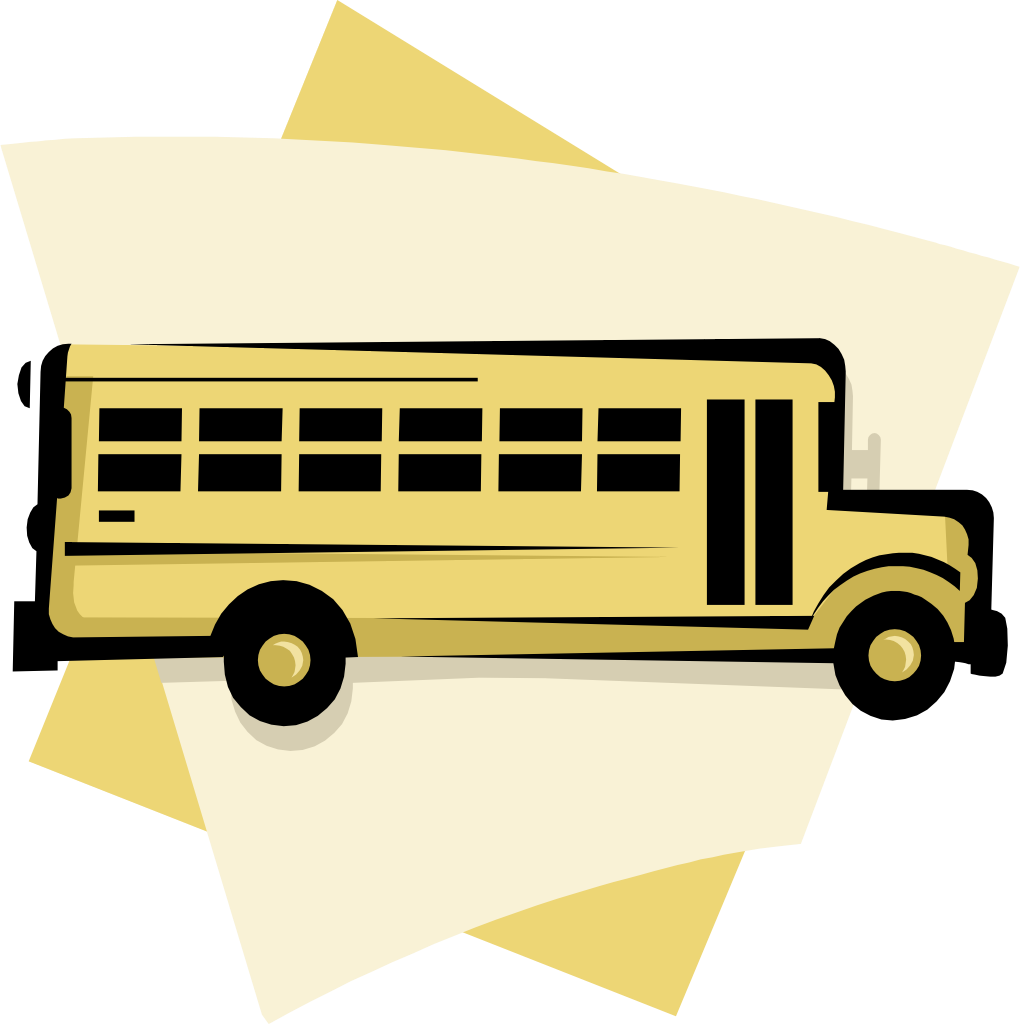 Visitor Vehicle Parking Visitor Vehicle Parking Visitor Vehicle Parking Visitor Vehicle Parking Visitor Vehicle Parking Visitor Vehicle Parking Visitor Vehicle Parking Visitor Vehicle Parking Visitor Vehicle Parking Visitor Vehicle Parking 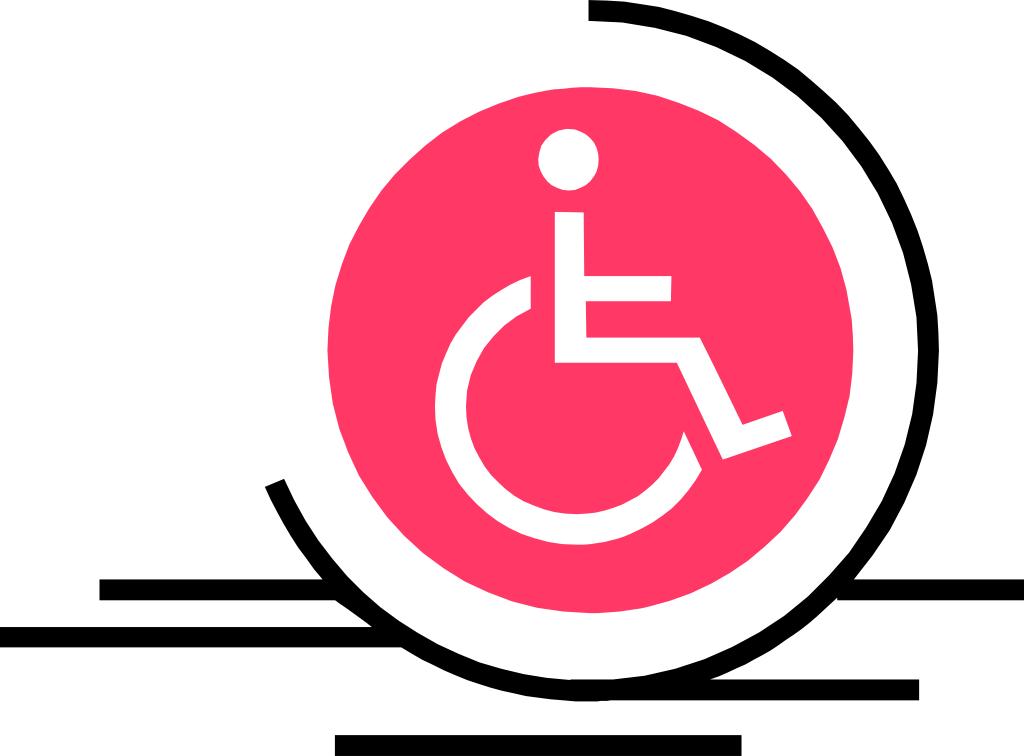 EntranceEast Side                                                                                               Gym Entrance to HBOIERCEntranceEast Side                                                                                               Gym Entrance to HBOIERCEntranceEast Side                                                                                               Gym Entrance to HBOIERCEntranceEast Side                                                                                               Gym Entrance to HBOIERCEntranceEast Side                                                                                               Gym Entrance to HBOIERCEntranceEast Side                                                                                               Gym Entrance to HBOIERCEntranceEast Side                                                                                               Gym Entrance to HBOIERCEntranceEast Side                                                                                               Gym Entrance to HBOIERCEntranceEast Side                                                                                               Gym Entrance to HBOIERCEntranceEast Side                                                                                               Gym Entrance to HBOIERCEntranceEast Side                                                                                               Gym Entrance to HBOIERCEntranceEast Side                                                                                               Gym Entrance to HBOIERCEntranceEast Side                                                                                               Gym Entrance to HBOIERCEntranceEast Side                                                                                               Gym Entrance to HBOIERCEntranceEast Side                                                                                               Gym Entrance to HBOIERCEntranceEast Side                                                                                               Gym Entrance to HBOIERCEntranceEast Side                                                                                               Gym Entrance to HBOIERCEntranceEast Side                                                                                               Gym Entrance to HBOIERCEntranceEast Side                                                                                               Gym Entrance to HBOIERCEntranceEast Side                                                                                               Gym Entrance to HBOIERCEntranceEast Side                                                                                               Gym Entrance to HBOIERCEntranceEast Side                                                                                               Gym Entrance to HBOIERCEntranceEast Side                                                                                               Gym Entrance to HBOIERCFRONTIER GAMES: ROOMING ASSIGNMENTSFRONTIER GAMES: ROOMING ASSIGNMENTSGirls Accomodations: Middle Years (Awasisak)Girls Accomodations: Middle Years (Awasisak)Room NumberCommunity/SchoolC010GRADE 3C020***FEMALE CHAPERONE SHOWERS***C030GRADE 3C040GRADE 4C050GRADE 4C060GRADE 4C070GRADE 4C080GRADE 4 C100BERENS RIVERC150BROCHETC160DUCK BAY + SKOWNANC170LYNN LAKEC180LEAF RAPIDSC190CORMORANTC200WANIPIGOWC210MAS (PINE CREEK)C220RORKETONC230GRAND RAPIDSC240DAUPHIN RIVERC250GILLAMC260FRONTIER MOSAKAHIKEN SCHOOL (MOOSE LAKE)C270MEL JOHNSON (WABOWDEN)C280BLACK RIVERC300THUNDERBIRD (SOUTH INDIAN LAKE)Boys Accomodations: Senior Years (Oskatisak)Boys Accomodations: Senior Years (Oskatisak)Room NumberCommunity/SchoolD020PING PONG ROOMD030DAUPHIN RIVERD050DUCK BAY + SKOWNAND070BLACK RIVERD080HBOIERCD090***MALE CHAPERONE SHOWERS***D100VIDEO & BOARD GAMES ROOMD120LEAF RAPIDSD140WANIPIGOWD160FRONTIER MOSAKAHIKEN SCHOOL (MOOSE LAKE)D180GILLAMD190GRAND RAPIDSD200BERENS RIVERD210BROCHET + LYNN LAKED220MAS (PINE CREEK)D230RORKETON + BIRDTAIL + WATERHEND240THUNDERBIRD (SOUTH INDIAN LAKE)D250MEL JOHNSON (WABOWDEN)D270CORMORANTBusinessHours of OperationGeneral LocationPhone NumberAnderson Garage/Gas Bar8 am – 12 amRossville 359-4296Apetagon’s Video/Gas Bar/GarageVideo 4 pm – 11 pmGarage/Gas 8 am - 11 pmRossville359-8700359-8787/6696Northern Quick Stop (KFC)9 am – 6 pmKistapinanik Mall359-4405York Boat Diner6 am – 7 pmKinosao Sipi Multiplex359-8197Northern Quick Stop11:30 pm - 10 pmFort Island359-6301Charlie Biggs9 am – 9 pmMission Island359-4174Tim Hortons8 am – 7 pmKistapinanik Mall359-4405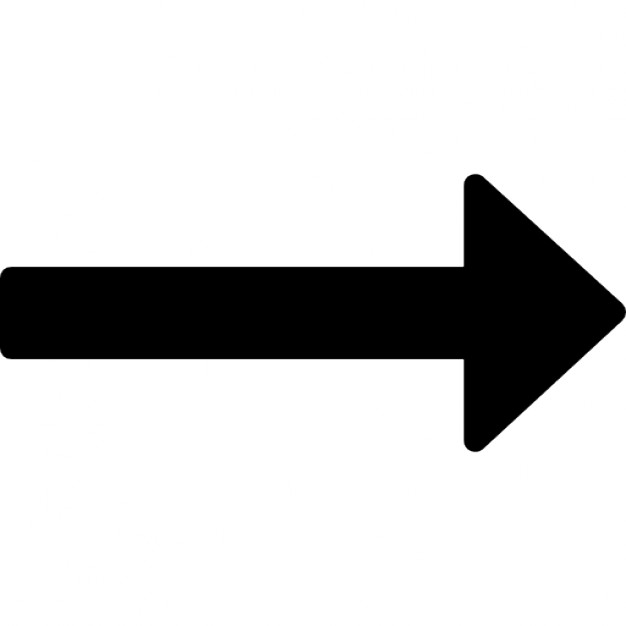 Area 1  Area 2Area 3Area 4Area 5                               Parade of AthletesSPORTCOMMISSIONERBasketballJoseph Panzine + Brian McMillanBadmintonJosiah Rogge + Shelli FlettSnowshoeingPurvis CromartyCross Country RunningMegan Cromarty + Alexandra CromartyTable TennisRon EdwardsTrap SettingHeather PaulArcheryHeather LoweHIGH SCHOOL GAMES BASKETBALL SCHEDULEHIGH SCHOOL GAMES BASKETBALL SCHEDULEHIGH SCHOOL GAMES BASKETBALL SCHEDULEHIGH SCHOOL GAMES BASKETBALL SCHEDULEHIGH SCHOOL GAMES BASKETBALL SCHEDULEHIGH SCHOOL GAMES BASKETBALL SCHEDULEHIGH SCHOOL GAMES BASKETBALL SCHEDULEGameGymPoolTimeHomeGuestResultsTUES. May 91UCNSR Boys Pool B8:30 PMFMSRORKETON2UCNSR Boys Pool A9:30 PMGILLAMWANIPIGOWWED. May 103UCNJV Boys8:30 AMAREA 2AREA 34UCNJV Girls9:20 AMAREA 2AREA 35UCNSR Girls10:10 AMGILLAM FMS6UCNSR Girls11:00 AMHBOIERCWANIPIGOW7UCNSR Boys Pool A11:50 AMHBOIERCWANIPIGOW8UCNSR Boys Pool B12:40 PMFMSMEL JOHNSON9UCNJV Girls1:30 PMAREA 3HBOIERC 10UCNJV Boys2:20 PMAREA 3LEAF RAPIDS11UCNSR Girls3:10 PMHBOIERCFMS12UCNSR Girls4:00 PMGILLAM WANIPIGOW13UCNSR Boys Pool B4:50 PMRORKETON MEL JOHNSON14UCNSR Boys Pool A5:40 PMHBOIERCGILLAM15UCNJV Boys6:30 PMAREA 2LEAF RAPIDS16UCNJV Girls7:20 PMAREA 2HBOIERC 17UCNSR Girls8:10 PMHBOIERCGILLAM18UCNSR Girls9:00 PMWANIPIGOWFMSTHURS. May 1119UCNJVG SEMI8:30 AM2nd JVG POOL3rd JVG POOL20UCNJVB SEMI9:30 AM2nd JVB POOL3rd JVB POOL21UCNSRB Crossover10:30 AM2nd Pool A1st Pool B22UCNSRB Crossover11:30 PM2nd Pool B1st Pool A23UCNJVG FINAL12:30 PMWINNER GAME 191st JVG POOL24UCNJVB FINAL1:30 PMWINNER GAME 201st JVG POOL25UCNSRG BRONZE2:30 PM4th SRG POOL3rd SRG POOL26HBOSRG SILV/GOLD2:30 PM2nd SRG POOL1st SRG POOL27UCNSRB BRONZE3:30 PMLOSER GAME 21LOSER GAME 2228HBOSRB SILV/GOLD3:30 PMWINNER GAME 21WINNER GAME 22* Please be prepared to play at least 20min prior to game time, if we are ahead of schedule we will proceed with next scheduled game* Please be prepared to play at least 20min prior to game time, if we are ahead of schedule we will proceed with next scheduled game* Please be prepared to play at least 20min prior to game time, if we are ahead of schedule we will proceed with next scheduled game* Please be prepared to play at least 20min prior to game time, if we are ahead of schedule we will proceed with next scheduled game* Please be prepared to play at least 20min prior to game time, if we are ahead of schedule we will proceed with next scheduled game* Please be prepared to play at least 20min prior to game time, if we are ahead of schedule we will proceed with next scheduled game* Please be prepared to play at least 20min prior to game time, if we are ahead of schedule we will proceed with next scheduled game* Please be prepared to play at least 20min prior to game time, if we are ahead of schedule we will proceed with next scheduled game